Spolu s přihláškou zašlete také doklad o zaplacení výstavního poplatku, doklad o členství v Českém klubu německých ovčáků pro rok 2014, kopii průkazu původu a pro třídu pracovních také doklad o vykonané zkoušce z výkonu.Podpisem přihlášky se vystavovatel zavazuje respektovat všechna pravidla KVV 2014.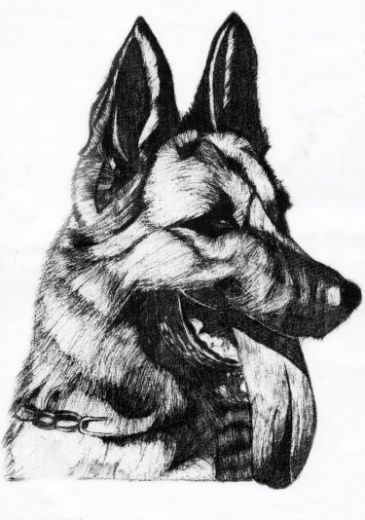 Klubová výstava vítězůněmeckých ovčáků2.- 3. 8. 2014ZnojmoKlubová výstava vítězůněmeckých ovčáků2.- 3. 8. 2014ZnojmoKlubová výstava vítězůněmeckých ovčáků2.- 3. 8. 2014ZnojmoKlubová výstava vítězůněmeckých ovčáků2.- 3. 8. 2014ZnojmoPřihláškanaKlubovou výstavu vítězůněmeckých ovčákůve Znojmě2. – 3. 8.2014PřihláškanaKlubovou výstavu vítězůněmeckých ovčákůve Znojmě2. – 3. 8.2014PřihláškanaKlubovou výstavu vítězůněmeckých ovčákůve Znojmě2. – 3. 8.2014PřihláškanaKlubovou výstavu vítězůněmeckých ovčákůve Znojmě2. – 3. 8.2014PřihláškanaKlubovou výstavu vítězůněmeckých ovčákůve Znojmě2. – 3. 8.2014PřihláškanaKlubovou výstavu vítězůněmeckých ovčákůve Znojmě2. – 3. 8.2014I. uzávěrka               22. 6. 2014I. uzávěrka               22. 6. 2014I. uzávěrka               22. 6. 2014I. uzávěrka               22. 6. 2014I. uzávěrka               22. 6. 2014II. uzávěrka                  6. 7. 2014II. uzávěrka                  6. 7. 2014II. uzávěrka                  6. 7. 2014II. uzávěrka                  6. 7. 2014II. uzávěrka                  6. 7. 2014TřídaTřídaTřídaTřídaTřídaTřídaTřídaTřídaTřídaTřídadorost Idorost IIdorost IImladýchmladýchdospívajícíchpracovníchpracovníchpracovníchveteránůPohlaví Pohlaví Pohlaví Pohlaví Pohlaví Varianta srstiVarianta srstiVarianta srstiVarianta srstiVarianta srstipespesfenafenafenakrátkosrtstákrátkosrtstádlouhosrstádlouhosrstádlouhosrstáJméno psa/feny:Jméno psa/feny:Jméno psa/feny:Jméno psa/feny:Jméno psa/feny:Jméno psa/feny:Jméno psa/feny:Jméno psa/feny:Jméno psa/feny:Jméno psa/feny:Chovná stanice:Chovná stanice:Chovná stanice:Chovná stanice:Chovná stanice:Chovná stanice:Chovná stanice:Chovná stanice:Chovná stanice:Chovná stanice:Datum narození:Datum narození:Datum narození:Datum narození:Datum narození:Číslo zápisu:Číslo zápisu:Číslo zápisu:Číslo zápisu:Číslo zápisu:Tetovací číslo:Tetovací číslo:Tetovací číslo:Tetovací číslo:Tetovací číslo:Zkoušky z výkonu:Zkoušky z výkonu:Zkoušky z výkonu:Zkoušky z výkonu:Zkoušky z výkonu:Bonitace:Bonitace:Bonitace:Bonitace:Bonitace:RTG DKK:RTG DKK:RTG DKK:RTG DLK:RTG DLK:Otec:Otec:Otec:Otec:Otec:Otec:Otec:Otec:Otec:Otec:Matka:Matka:Matka:Matka:Matka:Matka:Matka:Matka:Matka:Matka:Chovatel:Chovatel:Chovatel:Chovatel:Chovatel:Chovatel:Chovatel:Chovatel:Chovatel:Chovatel:Majitel:(jméno, příjmení a adresa)Majitel:(jméno, příjmení a adresa)Majitel:(jméno, příjmení a adresa)Majitel:(jméno, příjmení a adresa)Majitel:(jméno, příjmení a adresa)Majitel:(jméno, příjmení a adresa)Majitel:(jméno, příjmení a adresa)Majitel:(jméno, příjmení a adresa)Majitel:(jméno, příjmení a adresa)Majitel:(jméno, příjmení a adresa)Telefon:Telefon:Telefon:Telefon:Telefon:e-mail:e-mail:e-mail:e-mail:e-mail:Zde nalepte doklad o zaplacení.Poplatek musí být připsán na účet organizátora dle zadaných instrukcí a nejpozději v den uzávěrky. Na pozdní platby nebude brán zřetel.Zde nalepte doklad o zaplacení.Poplatek musí být připsán na účet organizátora dle zadaných instrukcí a nejpozději v den uzávěrky. Na pozdní platby nebude brán zřetel.Zde nalepte doklad o zaplacení.Poplatek musí být připsán na účet organizátora dle zadaných instrukcí a nejpozději v den uzávěrky. Na pozdní platby nebude brán zřetel.Zde nalepte doklad o zaplacení.Poplatek musí být připsán na účet organizátora dle zadaných instrukcí a nejpozději v den uzávěrky. Na pozdní platby nebude brán zřetel.Zde nalepte doklad o zaplacení.Poplatek musí být připsán na účet organizátora dle zadaných instrukcí a nejpozději v den uzávěrky. Na pozdní platby nebude brán zřetel.Podpis majitele:Datum:Podpis majitele:Datum:Podpis majitele:Datum:Podpis majitele:Datum:Podpis majitele:Datum: